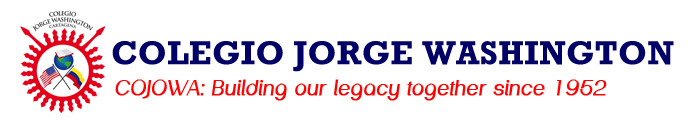 Área: español 5°.Docente: IdaLuz Mercado Vega.Salón: Español/sociales 4°-5° (Segundo piso).Email: idaluz.mercado@cojowa.edu.co Website: msidaespanol.weebly.comTrimestres 2018-2019:                                             Trimestre 1: Agosto 9 a noviembre 20.            Trimestre 2: Noviembre 21 a marzo 7.Trimestre 3: Marzo 8 a junio 13.HORARIOS5A5B5CESPAÑOL 5°Durante las primeras semanas de quinto grado, los estudiantes se dedicarán a establecer rutinas para lectura y escritura dentro del salón de clase. De igual forma se establecerán las reglas de la clase y se desarrollará una prueba diagnóstica.Aprenderán cómo crecer su soporte (stamina)  para leer y escribir de manera independiente. En lectura, los estudiantes aprenderán conceptos relacionados a las unidades de Lucy Calkins, las cuales se concentran en construir rutinas, hábitos de lectura, pensar en personajes de manera más profunda, comprender lo leído, construir interpretaciones, hacer inferencias y predicciones.En escritura, los estudiantes explorarán la narrativa como género de inicio, siguiendo la informativa y concluyendo con la argumentativa.  Los conceptos están basados en las unidades de Lucy Calkins,  los estudiantes estarán escribiendo en cada uno de los tres géneros, editarán  y revisarán  dichos escritos, además publicarán una escritura durante el transcurso de cada unidad. En lenguaje/gramática/ortografía, aprenderán reglas ortográficas y repasará las categorías gramaticales aprendidas y conocerán y aprenderán otras, las cuales son fundamentales en la producción escritural, aprenderán el tema de clasificación según el acento. También realizarán ejercicios basados en las Pruebas Saber, con el fin de fortalecer las competencias requeridas en esta evaluación, teniendo en cuenta que este año escolar los estudiantes serán evaluados nuevamente. Temas que se trabajarán durante el año:El párrafo.Clases de textos (Informativo,narrativo,argumentativo y expositivo)Escritura creativa(Resúmenes, redacción de textos informativos ,cuentos, historias de ficción y no ficción)Género Lírico (poemas y poesías).Mentefacto, mapas conceptuales, cuadro sinóptico.Clasificación de las palabras según el acento: AGES(repaso)Preposiciones y conjunciones.Los adverbios.Técnicas social  de aprendizaje(exposiciones, debates,etc)Comprensión de lectura.DRADaily 5.Transcripción de textos extensos.Dictado de oraciones y textos cortos.Lenguaje no verbal (logos) (fusionar con sociales de Colombia)NOTA: Todos estos temas están inmersos en los talleres de escritura y  talleres de lectura, al igual que en las lecciones de lenguaje.ESTÁNDARES COMUNES Los Estándares Comunes, buscan que los estudiantes lean cuentos  y  literatura, así como textos más complejos que proporcionen datos y conocimientos básicos en  diversas  áreas. Los estudiantes tendrán el reto de  hacer preguntas que empujen a volver  a lo que han leído. Esto hace hincapié en el pensamiento crítico, resolución de problemas y habilidades analíticas que se requieren para tener éxito en la universidad, la carrera y la vida.Comprensión e Interpretación Textual (Lectura)5. LL. 01. Citan correctamente un texto al explicar lo que dice explícitamente y al hacer inferencias del mismo.5.LL. 09. Integran la información de varios textos sobre el mismo tema, a fin de escribir o hablar con
conocimiento sobre dicho tema.5. LDF.01. Cuentan el número de sílabas. 5. LDF.02 Nombran la sílaba que lleva el énfasis (última,
penúltima, antepenúltima).5.LDF.03 Categorizan la palabra según su acento tónico (aguda, grave, esdrújula, sobreesdrújula).Producción Textual (Escritura)5. ER.01a Presentan un tema o texto con claridad, expresan su opinión y elaboran una estructura organizativa en la cual las ideas se agrupan de forma lógica para apoyar el propósito del escritor.	5. ER.02a Presentan un tema con claridad, proveen una observación general de enfoque y agrupan de forma lógica la información relacionada al tema; incluyen formato (ejemplo: encabezados), ilustraciones y medios múltiples cuando sean útiles para ayudar a la comprensión.5. ER.03a Orientan al lector al establecer una situación y presentar al narrador y/o a los personajes; organizan una secuencia de acontecimientos que se desarrolla de forma natural.	5. ER.08 Recuerdan información relevante de experiencias o recopilan información importante de materiales impresos y fuentes digitales; hacen resúmenes o parafrasean la información en notas y trabajos terminados y ofrecen una lista de las fuentes de información.5. LG.2f Forman oraciones completas, reconocen y corrigen los fragmentos inadecuados.5. LG. 2a Emplean correctamente las letras mayúsculas. 5. LG. 3b Usan la puntuación para el efecto deseado.RECURSOSMaterial Balanced Literacy(unidades de Lucy Calkins ,formatos para ciclos de escritura, leer es pensar ,stickers names para ciclos de lectura)Biblioteca del salón(Ficción y no ficción)Libros clasificados por niveles.Registro de lectura(Reading Log compartido con inglés)Aplicaciones de GoogleVideos en YouTubeWebsite WeeblyMaterial acerca de Pruebas Saber(cuadernillos y hojas de respuesta)Google Drive.Rúbricas de evaluaciónVideo beamDiccionarioFotocopiasObras literariasCartulinasMateriales para decorarCuadernosCarpetas archivadorasMateriales DRACuadernos de caligrafíaPROCEDIMIENTOS DE EVALUACIÓN Y/O POLÍTICAS PARA CALIFICAR:Las notas que los estudiantes reciben a lo largo de los trimestres  resultan de las siguientes categorías evaluadas:PRODUCCIÓN  TEXTUAL(Escritura) COMPRENSIÓN  E  INTERPRETACIÓN TEXTUA(Lectura)    EVALUACIONES (Sumativas y formativas)Para la realización de proyectos, compartiré oportunamente con el estudiante las instrucciones y las rúbricas que le indican de qué manera será elaborado y evaluado dicho proyecto.            Los trabajos en grupo, la mayoría de las veces se realizarán durante la clase.REACHES Rúbrica de ComportamientoSUGERENCIAS PARA EL ÉXITOAprovecha cada momento para aprender, demuestra frente a tus compañeros y profesores todas tus habilidades; cumple con dedicación y esfuerzo cada una de tus responsabilidades, y permite que  REACHES  esté presente en tu vida y serás siempre EXITOSO(a). MIÉRCOLESJUEVESVIERNES10:40 – 12:10 MBLOQUE8:20 – 9:10 AM11:25-12:15 MMARTESMIÉRCOLESJUEVES12:55 – 2:35 PMBLOQUE9:10 – 9:55 AM12:55 – 1:45 PMMIÉRCOLESJUEVESVIERNES12:10 - 1:00 PM9:45 – 11:25 AMBLOQUE12:55 – 1:45 PM4El estudiante cumple plenamente con los objetivos de aprendizaje esperados.3El estudiante cumple con los objetivos de aprendizaje esperados con conceptos erróneos menores.2Los estudiantes cumplen parcialmente los objetivos de aprendizaje esperados con brechas de comprensión.    1 El estudiante no cumple con los objetivos de aprendizaje esperados debido a las brechas significativas en la comprensión.Criterio++CasiSiempre+Con Frecuencia-Algunas VecesResponsabilidadTiene sus útiles listos para la claseTermina todas las tareas necesarias para ser exitoso en la claseLlega puntual a la claseEntrega a tiempo proyectos, tareas, etc.Usa el tiempo de manera correctaTrabaja muy bien independientementeCasiSiempreCon FrecuenciaAlgunas VecesEmpatíaMuestra verdadera preocupación por los demásAyuda a otros sin esperar nada a cambioIncluye estudiantes que puedan estar apartados.Se comporta respetuosamente con los adultos del colegio Evita burlarse o hacer comentarios ofensivos de compañeros y profesoresCasiSiempreCon FrecuenciaAlgunas VecesAsertividadModelo positivo a seguir Respeta la autoridad Ayuda a disolver  y solucionar conflictosCuando lo necesita le pide ayuda a la persona indicadaCasiSiempreCon FrecuenciaAlgunas VecesCooperaciónOfrece ayuda más allá de sus propias responsabilidadesEscucha y comparte por igual cuando está en grupoComparte materiales Dispuesto a comprometerseSabe cómo trabajar en grupoCasiSiempreCon FrecuenciaAlgunas VecesHonestidadMantiene promesas Se responsabiliza por sus acciones y/o consecuencias Alienta a otros hacer lo correcto y honesto Devuelve las cosas prestadasEs honesto y decente en su trabajoCasiSiempreCon FrecuenciaAlgunas VecesExcelenciaPersevera en un desafío ya sea con éxito o sin el Pone todo su esfuerzo en los trabajos de modo que lo que se entrega es de lo mejorCasiSiempreCon FrecuenciaAlgunas VecesSelf-Control(Auto-Control)Sigue las instrucciones la primera vezAnimo a otros de manera respetuosa a seguir instrucciones. Mantiene el control del cuerpo y la voz durante las instruccionesEscucha cuando los compañeros y profesores están hablando  (participando en clase)Maneja la rabia de forma apropiadaUtiliza un lenguaje y tono de voz apropiado Muestra buenos modales en claseCasiSiempreCon FrecuenciaAlgunas Veces